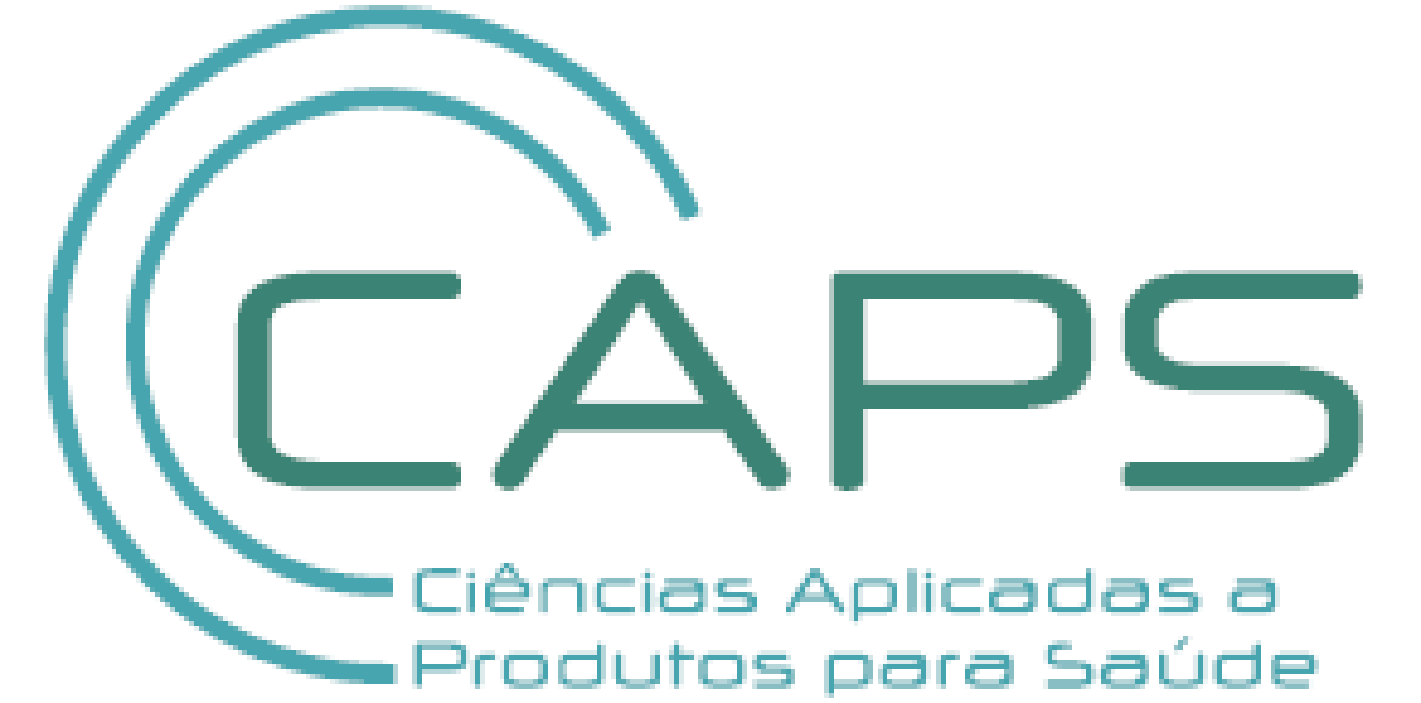 Universidade Federal Fluminense – FACULDADE DE FARMÁCIAPROGRAMA DE PÓS-GRADUAÇÃO EM CIÊNCIAS APLICADAS A PRODUTOS PARA SAÚDEFormulário de Solicitação de CURSO DA DISCIPLINA sEMINÁRIOS EM CIÊNCIAS À DISTÂNCIANa 99ª reunião de colegiado do PPG-CAPS foi aprovada a permissão de curso à distância da disciplina “Seminários em Ciências”, desde que o aluno solicitante atenda os seguintes critérios: - Resida a cerca de 100 Km de distância da Faculdade de Farmácia/UFF;- Comprove residência, anexando a esse formulário um documento com data atual (contas ou correspondências emitidas por instituições financeiras ou por plano de saúde);- Justifique sua solicitação;- O orientador esteja de acordo;- Conta cadastrada no Skype (www.skype.com) e computador na residência ou laboratório com o software instalado.Para solicitação de curso à distância da disciplina “Seminários em Ciências” o aluno deverá preencher o presente formulário, assiná-lo junto ao seu orientador e enviá-lo junto à cópia de comprovante de residência (ambos os arquivos em formato PDF), via o formulário google link: https://docs.google.com/forms/d/1v9WxBtMe6vFpm0S1ukhbmj-VdxuPZN3u9BUWte2yX4M/edit , no período de inscrição em disciplinas. O prazo para resposta da solicitação é de 3 dias úteis. Data: ___/___/____Eu, __________________________________________________, matrícula __________________, orientado (a) pelo (a) professor (a) ____________________________________________________, usuário Skype (contato e e-mail associado) _________________________________________,  venho através desse solicitar à coordenação do PPG-CAPS o curso à distância da disciplina “Seminários em Ciências”, pois ________________________________________________________________________________________________________________________________________________________________________________________________________________________________________________________________________________________________________________________________________________________________________________________________________________________________________________________________________________________________________________________________________________________________________________________________________________________.Assinatura do Aluno:__________________________________________________Assinatura do Orientador:______________________________________________  